Goal: I can complete and submit assignments on time                  Name:_________________________Math Homework Week 8 Q3 (#1) Remember to do IXL Math a few times a week!Monday:Tuesday:Wednesday:Thursday:Friday:Ms.chris@academyoflit.org                         http://mschrisclassroom.weebly.com/Goal: I can complete and submit assignments on time                  Name:_________________________Math Homework Week 7 Q3 (#2) Remember to do IXL Math a few times a week!Monday:Tuesday:Wednesday:Thursday:Friday:Ms.chris@academyoflit.org                         http://mschrisclassroom.weebly.com/S  Show this number three different ways:          46                                                             	                        	                  	Circle the number in each box that is More.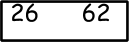 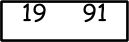 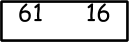 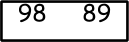 Write the tens and ones in the following numbers: 56 = _________ten  __________ ones                	45= ___________tens _____________ones18 = _________tens  __________ ones                	81= ___________tens _____________onesWrite the numbers from the tens and ones:2 tens and 0 ones =_________________   	9 tens and 2 ones=________________3 tens and 2 ones =_________________   	5 tens and 8 ones=________________   List 3 attributes of the shape below: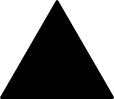 IXL MathComplete: Valid Equalities (on back).  Be sure to explain your thinking!Valid Equalities (on back) . Be sure to explain your thinking.         =    Hundred       =  Ten         = One    Using illustrations for 100’s, 10’s, 1’s to help you, Add or              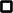 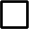 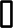                                                                           Subtract the  following numbers.   22                            38                        66+ 36                         -   5                      - 20                       38                            25                         69+ 11                         -    4                      +30Party Favors!  (a,b,c)Party Favors! (d,e)IXL Math!